Муниципальное бюджетное общеобразовательное учреждение – гимназия № 34 г.Орла Демонстрационный вариант аттестационной  работыпо математике  (контрольная работа) 3 классИнструкция по выполнению работы       На выполнение работы по математике даётся 45 минут.        Работа содержит 10 заданий.Инструкция по выполнению работы      На выполнение заданий контрольной  работы по математике  даётся 45 минут.      Ответы на задания записать  в работе на отведённых для этого строчках.Если надо  изменить ответ, то необходимо зачеркнуть его и записать рядом новый.      При выполнении работы нельзя пользоваться учебниками, рабочимитетрадями, справочниками, калькулятором.      При необходимости можно пользоваться черновиком. Записи в черновикепроверяться и оцениваться не будут.      Советуем выполнять задания в том порядке, в котором они даны. Дляэкономии времени можно пропускать  задание, которое не удаётся выполнить сразу, и перейти  к следующему. Надо постараться  выполнить как можно больше заданий.        Желаем успеха!Демоверсия аттестационной  работы (промежуточная аттестация)  по  математика3 класс   Основная часть1. Укажи число, в котором 7 сот. и 4 ед. :407                                               740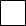 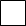 704                                               4702. Укажи число, которое на 1 меньше, чем 9 сот. 800                                                  890899                                                  8093. Во сколько раз число 270 больше, чем 3?9                                              24090                                             9004. Реши задачу.  Вычисли и запиши ответ. С одного участка собрали 215 кг моркови, а с другого- 65 кг. Всю морковь разложили в 7 мешков поровну. Сколько килограммов  моркови в каждом мешке?5. Выполни вычисления письменно:137 + 596                        186 + 458                              137 • 4830 - 158                         905 - 347                               248 • 26. Найди  значение  выражений:440 - (170+30) : 5 =                     700 +20 • 4 : 10 =              75 : 5+38 – 26 =7. Сравни.  Поставь < , >  или  =.  Выполни перевод  величин.    674г… 1кг                  8м 4дм… 48см                 2ч…140мин8. Начерти квадрат со стороной 4см. Найти площадь и периметр квадрата. Дополнительная часть 9.Запиши уравнение и реши его.Неизвестное число разделили на 5 и получили сумму чисел 50 и 30.      10. Выполни  действия с величинами    7м 17см+ 70см;                13дм 6см+ 17дм;              4см7мм – 3см9мм;Критерии оценки выполнения заданий контрольной работы по математике в рамках промежуточной аттестации учащихся 3 классаКоды правильных ответовМаксимальное количество баллов за всю работу – 24б. Шкала: ВУ(Высокий уровень ) -          24 б. -23б. - «5»ПУ( Повышенный уровень)-   22б. – 17б. - «4»БУ(Базовый уровень) -            16 б. - 12 б.  -«3»НУ(Недостаточный )-              11б. и менее – «2»№ заданияКритерииПравильное выполнение заданий и их оценка1Умение определять разряды чисел1 балл: Правильно выполнено все задание                      7040 баллов: Все остальные случаи.2Умение производить разностное сравнение чисел1 балл: Правильно выполнено все задание                      8990 баллов: Все остальные случаи.3Умение производить кратное сравнение чисел1 балл: Правильно выполнено все задание                       90 0 баллов: Все остальные случаи.4Умение решать составную задачу по действиям (записывать решение и ответ задачи)3 балла:  Правильно выполнено все задание  1)215+65=280(кг)- собрали всего моркови  2)280:7 = 40 (кг) Ответ: 40 кг моркови в каждом мешке        2 балла: Допущена 1 ошибка 1 балл: Допущены 2 ошибки0 баллов: Все остальные случаи5Умение выполнять сложение и вычитание  столбиком в пределах 100.4 балла:  Правильно выполнено все задание137+596=733830-158=672186+458=644905-347=558137*4=548248*2=4963 балла: Допущена 1 ошибка 2 балл: Допущены 2 ошибки1 балл: Допущены 3 ошибки0 баллов: Все остальные случаи6Умение определять порядок действий и выполнять вычисления3 балла:  Правильно выполнено все задание              400, 708, 272 балла: Допущена 1 ошибка 1 балл: Допущены 2 ошибки0 баллов: Все остальные случаи7Умение устанавливать связь между величинами Умение сравнивать величины3 балла:  Правильно выполнено все задание674г <   1кг                      8м4дм  >  48см674г  <  1000кг                 840см  >   48 см                            2ч  <  140 мин                   120 мин  < 140 мин2 балла: Допущена 1 ошибка 1 балл: Допущены 2 ошибки0 баллов: Все остальные случаи8Умение выполнять чертёж квадратаУмение находить периметр и площадь данной фигуры3 балла:  Правильно выполнено все заданиеS=a*a                      P=a*4      S=4*4                     P=4*4      S=16 (см2)              P=16 (см)Ответ: S=16см2, P=16 см2 балла: Допущена 1 ошибка 1 балл: Допущены 2 ошибки0 баллов: Все остальные случаи9Умение устанавливать связь между компонентами 2 балла:  Правильно выполнено все задание1 вар.: х:5=50+30              х:5=80              х=80*5              х=400         400:5 = 50+30              80=801 балла: Допущена 1 ошибка 0 баллов: Все остальные случаи10Умение производить действия с именованными числами3 балла:  Правильно выполнено все задание7м 17см+ 70см= 7м 87см13дм 6см+ 17дм=30дм6см 4см 7мм – 3см 9мм=8мм2 балла: Допущена 1 ошибка 1 балл: Допущены 2 ошибки0 баллов: Все остальные случаи